Bin ich fit?! – Satz des Pythagoras IIn den folgenden Materialien / Auf dieser Seite wird Software / werden Dienste vorgestellt, bei denen Daten auf externen Servern verarbeitet werden können. Die Nutzung ist für Sie freiwillig. Bei der Nutzung im Unterricht oder Verwendung von Daten Dritter sind die rechtlichen Rahmenbedingungen zu beachten. Vgl. Sie hierzu https://it.kultus-bw.de/,Lde/Startseite/IT-Sicherheit/Datenschutz+an+SchulenTeilgebiet DiagnoseaufgabeLernvideoQuizÜbungSatz von Pythagoras - GrundbegriffeBenenne die Fachausdrücke für die Strecken a, b und c.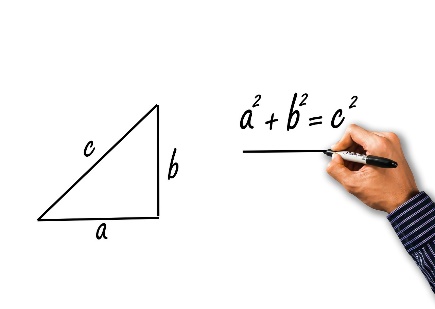 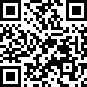 .via YouTube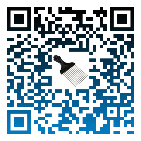 .via Learningapps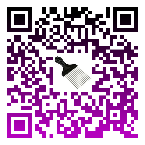 .via LearningsnacksSatz von Pythagoras – HerleitungNenne ein anschauliches Beispiel des Satz des Pythagoras.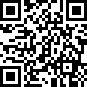 .via YouTube.via Learningapps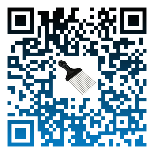 7.via GeoGebraSatz von Pythagoras – EinstiegsbeispieleBestimme die Länge der Hypotenuse.  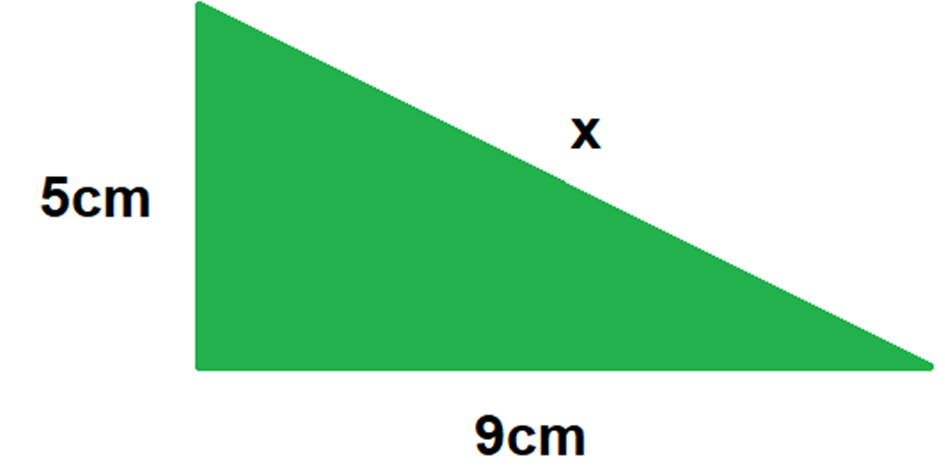 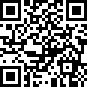 .via YouTube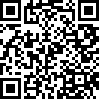 .via Learningapps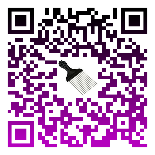 11.via LearningsnacksSatz von Pythagoras – Rechtwinkliges DreieckBerechne die Länge der Katheten eines Standard-Geodreiecks. Überprüfe durch Messung.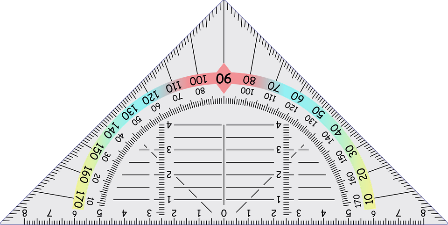 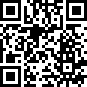 .via YouTube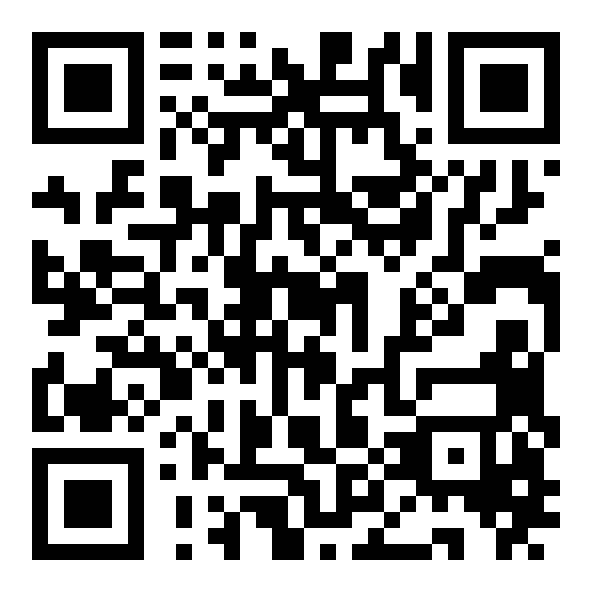 14.via LearningappsSatz von Pythagoras – Allgemeines DreieckBestimme den Flächeninhalt des Dreiecks.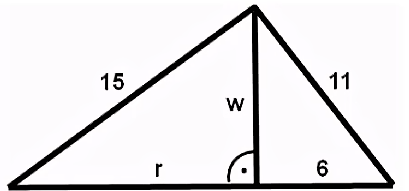 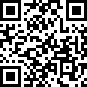 .via YouTube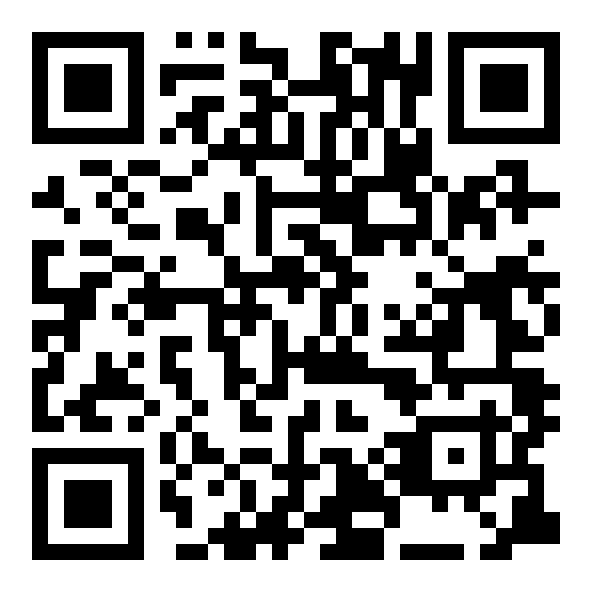 .via LearningappsSatz von Pythagoras – Gleichschenkliges Trapez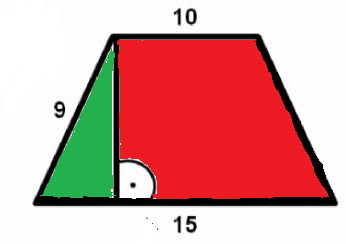 Bestimme den Umfang und den Flächeninhalt des gleich-schenkligen Trapez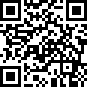 .via YouTube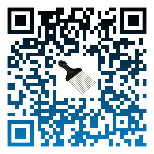 .via GeoGebra